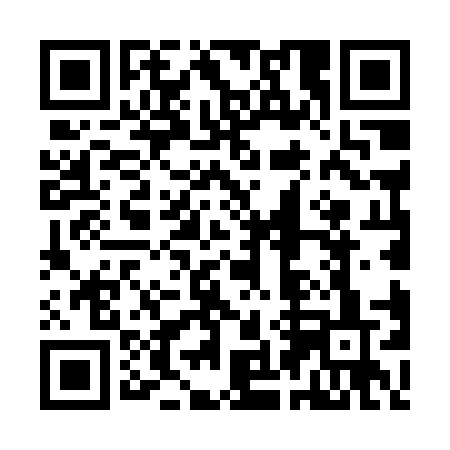 Prayer times for Longevelle-les-Russey, FranceMon 1 Apr 2024 - Tue 30 Apr 2024High Latitude Method: Angle Based RulePrayer Calculation Method: Islamic Organisations Union of FranceAsar Calculation Method: ShafiPrayer times provided by https://www.salahtimes.comDateDayFajrSunriseDhuhrAsrMaghribIsha1Mon6:047:121:375:128:039:122Tue6:027:101:375:128:059:133Wed5:597:081:375:138:069:154Thu5:577:061:365:148:089:165Fri5:557:041:365:148:099:186Sat5:537:021:365:158:109:207Sun5:517:001:355:168:129:218Mon5:496:581:355:168:139:239Tue5:466:561:355:178:159:2410Wed5:446:541:355:178:169:2611Thu5:426:521:345:188:179:2812Fri5:406:501:345:198:199:2913Sat5:386:481:345:198:209:3114Sun5:366:461:345:208:229:3315Mon5:336:451:335:208:239:3416Tue5:316:431:335:218:249:3617Wed5:296:411:335:228:269:3818Thu5:276:391:335:228:279:3919Fri5:256:371:325:238:289:4120Sat5:236:351:325:238:309:4321Sun5:206:341:325:248:319:4522Mon5:186:321:325:248:339:4623Tue5:166:301:325:258:349:4824Wed5:146:281:315:268:359:5025Thu5:126:271:315:268:379:5226Fri5:106:251:315:278:389:5327Sat5:086:231:315:278:409:5528Sun5:066:221:315:288:419:5729Mon5:046:201:315:288:429:5930Tue5:026:181:315:298:4410:00